Základní škola a mateřská škola Potůčky, okres Karlovy Vary„  NÁŠ SVĚT  “

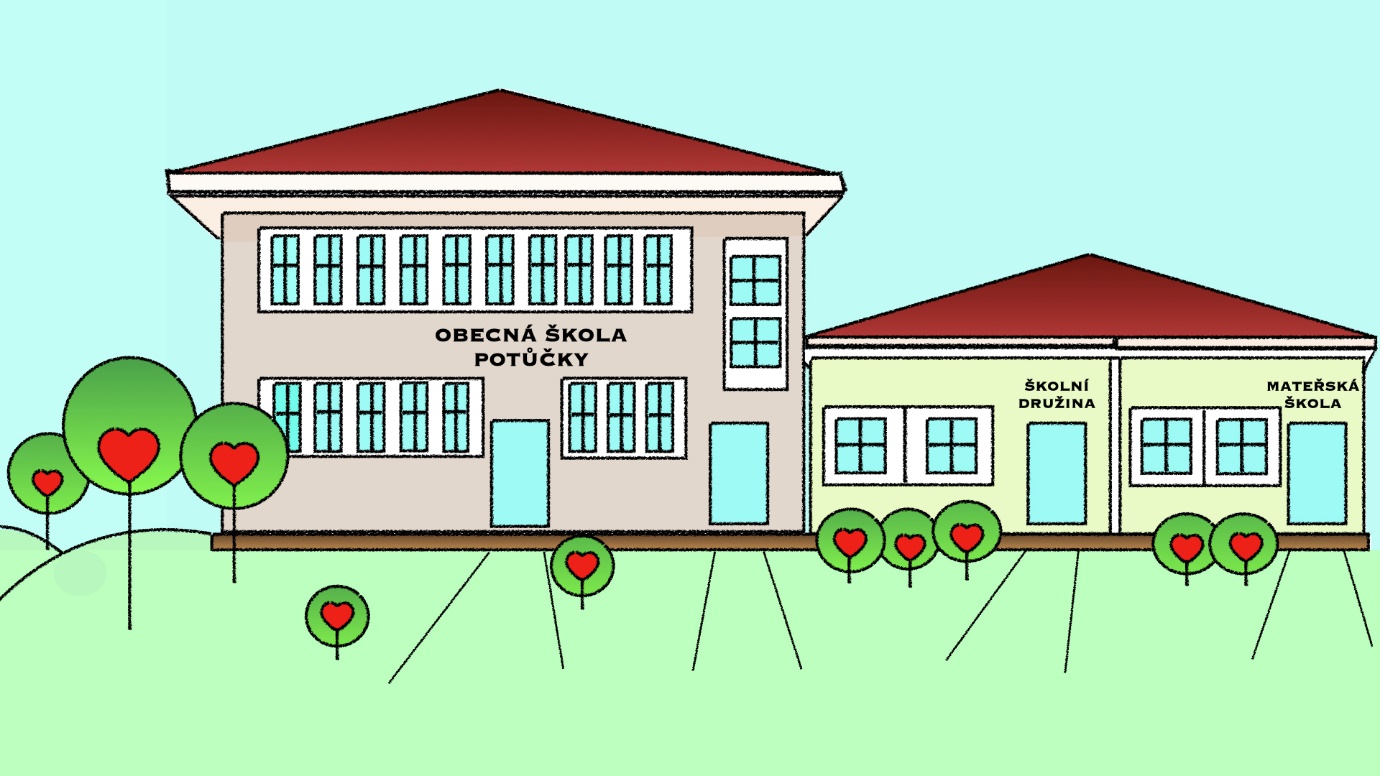 ŠKOLNÍ VZDĚLÁVACÍ PROGRAM PRO ŠKOLNÍ DRUŽINU
 ,, NÁŠ SVĚT ‘‘Identifikační údaje

Údaje o škole : 
                                         Základní škola a mateřská škola Potůčky
                                         Potůčky 94
                                         362 38 Potůčky

 Ředitelka školy :           Mgr. Jana Kunstová
                     IZO :             102088136
                     IČO :             60610565
               telefon :            353 820 134
                  mobil :            736 754 895
                 e-mail :            jana.kunstova@seznam.cz
 
 Vychovatelka školní družiny :        Veronika Pošvová
                                          mobil :        736 683 880 (družina)
                                                Zřizovatel  :
                               Obec Potůčky
                               Potůčky 94, 36238 Potůčky
                               starosta obce : Vlastimil Ondra
                               telefon :  353 820 123
                               e-mail :    starosta@potucky-obec.cz 


Pozn.: Každý rok je ve školní družině celoroční hra s vlastním názvem a s určitým zaměřením.


Platnost dokumentu od 03.01.2022

Razítko školy, podpis ředitele :                                          Zpracovala : 
            Mgr. Jana Kunstová                                                                Veronika PošvováMateriální podmínkyŠkolní družina je součástí Základní školy a mateřské školy Potůčky. 
ŠD tvoří jedna třída, která se nachází v areálu školy.
a) prostory určené k činnosti družiny:
 - tělocvična 
 - zahrada MŠ
 - školní jídelna
 - školní knihovna
 - učebna umění a kultury
 - hřiště TJ Potůčky
 - sportovní hřiště obce Potůčky           Třída je vybavena podle vyhlášky Ministerstva zdravotnictví č. 410/2005 Sb., o        hygienických požadavcích na prostory a provoz zařízení a provozoven pro výchovu a vzdělávání dětí a mladistvých. Vybavenost tedy umožňuje práci u stolu i eventuální hru na koberci.           
            b) vybavení družiny :
            - skříňky, psací stůl
            - CD přehrávač, DVD přehrávač, TV
            - mnoho stavebnic, stolních her, hraček
            - sportovní náčiní
            - materiály pro činnosti výtvarné, pracovní, hudební, experimentální
            - dětská i metodická literatura

Předplatné dětských časopisů dle momentální nabídky.Personální podmínkyJedna kvalifikovaná vychovatelka v jednom oddělení ŠD, délka praxe 4 roky.

Profil vychovatelky: má vysokou míru empatie vytváří příznivé sociální klima zná a umí řídit širokou škálu zájmových aktivit přiměřených věku dětí má organizační schopnosti, navozuje a motivuje široké spektrum rekreačních zájmových činností vzbuzuje zájem o činnost, podporuje sebevědomí a rozvíjí pozitivní stránky osobnosti má právní vědomí zná bezpečností předpisy pro práci s účastníky činností vysoká účast v DVPPSamostudium – časopisy ( zejména Speciál pro školní družiny ).Ekonomické podmínkyPříspěvek ve výši 100Kč měsíčně.Popis podmínek bezpečnosti práce a ochrany zdravíPodmínky pro hygienické a bezpečné působení vhodná struktura činnosti a skladba zaměstnání – vychovatelka vybírá věkově přiměřenou činnost, při které nedojde ke zranění dítěte stravovací návyky a pitný režim – vychovatelka dbá na hygienu a kulturu stolování, dohlíží nad pitným režimem dětí zdravé prostředí – podle platných norem, tj. dle vyhlášky ministerstva č. 410/2005 Sb., o hygienických požadavcích na prostory a provoz zařízení a provozoven pro výchovu a vzdělávání mladistvých (vlastní vybavené prostory, odpovídající světlo, teplo, bezhlučnost, čistota, větrání, vhodný nábytek, hygienické vybavení prostorů) bezpečné pomůcky – vychovatelka dbá na používání věkově přiměřených pomůcek ochrana před úrazy a eliminace nebezpečných situací – vychovatelka eliminuje možné úrazy proškolením na začátku školního roku a opakováním během školního roku. Svým pedagogickým působením neustále nabádá k dodržování bezpečnosti, děti má neustále v zorném poli. označení nebezpečných předmětů – vychovatelka seznámí žáky s provozními řády využívaných prostor – škola, ŠJ, ŠD, tělocvična, zahrada bezpečnost silničního provozu – mimo budovy ZŠ a ŠD zodpovídá vychovatelka za 25 dětí. Děti jsou na začátku roku poučeny o bezpečnosti silničního provozu, během roku je poučení opakováno. Pokud dojde k situaci, že se počet dětí navýší nad 25, je pověřena doprovodem dětí další osoba. dostupnost prostředků první pomoci – školní družina je vybavena dostupně umístěnou lékárničkou PP Psycho-sociální podmínky pohoda prostředí a příznivé sociální klima – vychovatelka vede k otevřenosti a partnerství v komunikaci, úctě, toleranci, uznání, empatii a pomoci druhému respektování potřeb jedince – vychovatelka organizuje činnost vycházející ze zájmů účastníků věková přiměřenost a motivující hodnocení – vychovatelka respektuje individualitu dětí, hodnotí v souladu s jejich možnostmi ochrana před násilím, šikanou a dalšími patologickými jevy – vychovatelka se pedagogickým působením snaží zabránit socio-patologickým jevům spoluúčast na životě zařízení – vychovatelka preferuje společné plánování činnosti, vlastní podíl dětí na případném řízení a následném hodnocení včasná informovanost – vychovatelka včas informuje děti a jejich zákonné zástupce o činnostech ve školní družině Vzdělávání
a) cíleVychází a čerpá z rámcového vzdělávacího programu pro základní vzdělávání, kde se usiluje o naplnění těchto cílů: umožnit žákům osvojit si strategii učení a motivovat je pro celoživotní učení podněcovat žáky k tvořivému myšlení, logickému uvažování a řešení problémů vést žáky k všestranné, účinné a otevřené komunikaci rozvíjet u žáků schopnosti spolupracovat a respektovat práci a úspěchy vlastní i druhých připravovat žáky k tomu, aby se projevovali jako svébytné, svobodné a zodpovědné osobnosti, uplatňovali svá práva a naplňovali své povinnosti vytvářet u žáků potřebu projevovat pozitivní city v chování, jednání a v prožívání životních situací; rozvíjet vnímavost a citlivé vztahy k lidem, prostředí i k přírodě učit žáky aktivně rozvíjet a chránit fyzické, duševní a sociální zdraví a být za ně odpovědný vést žáky k toleranci a ohleduplnosti k jiným lidem jejich kulturám a duchovním hodnotám, učit je žít společně s ostatními lidmi b) formy vzdělávání Podle vyhlášky MŠMT o zájmovém vzdělávání jsme stanovili následující formy vzdělávání: Pravidelná výchovná, vzdělávací a zájmová činnost Zahrnuje pravidelnou činnost přihlášených účastníků dle programu ŠVP ŠD, každodenní činnost v odděleních ŠD.Příležitostná výchovná, vzdělávací, zájmová a tematická rekreační činnost v prostorách ŠD i mimo ně Zahrnuje všechny mimořádné akce – návštěvy divadelních a filmových představení, besedy, exkurze, sportovní akce, Vánoční trhy a Vánoční besídka, Velikonoční jarmark, oslava Dne matek, Dne dětí, projektové dny. Spolupráce s veřejností -  OÚ Potůčky, SDH Potůčky, TJ Potůčky. Spolupracuje s okolními školami -  Horní Blatná, Abertamy, Pernink. Zúčastňujeme se výtvarných a tělovýchovných soutěží, sběru léčivých bylin, sběru druhotných surovin. Činnost ŠD prezentujeme v rámci školy, nebo na veřejně přístupných výstavkách.Osvětová činnost Poskytování informací v oblasti prevence sociálně-patologických jevů.Individuální práce Vytváření podmínek pro rozvoj nadání dětí, práce s talentovanými jedinci. Práce s integrovanými jedinci – pomoc, podpora, povzbuzení.Nabídky spontánních činností Spontánní aktivita je praktikována za dozoru vychovatelky tak, aby se dítě mohlo samostatně projevit a rozhodnout o své činnosti. Vychovatelka zde funguje pouze jako rádce a dozor. Tato činnost je provozována zejména v ranní družině a odpolední klidové činnosti či pobytu venku.            c)   podmínky přijímání uchazečů a podmínky průběhu a ukončení  vzdělávání Přijímání účastníků činnosti je obecně platnými předpisy ohraničeno jen věkem či návazností na školní docházku: Činnost ŠD je určena pro žáky 1. stupně základní školy. Dítě je do ŠD přijímáno na základě písemné přihlášky – zápisního lístku. Do ŠD je dítě přihlašováno vždy jen na jeden školní rok. Doklad o ukončení školního roku ve školní družině se nevydává. délka a časový plán vzděláváníŠkolní družina zahrnuje ve svém vzdělávacím cyklu plán vzdělávání žáků 1. stupně ZŠ na tři školní roky. Specifikuje rozdílnost a náročnost práce podle jednotlivých ročníků, tedy psychické a fyzické zdatnosti.podmínky pro vzdělávání žáků se speciálními vzdělávacími potřebami Vzhledem k tomu, že budova školní družiny není bezbariérová, nejsme schopni zajistit prostředí pro děti s poruchami hybnosti – vozíčkáře. Pro ostatní děti s psychickými, fyzickými či kombinovanými vadami jsme schopni zajistit tyto podmínky: Personální oblast zajistit proškolení vychovatelky v dané oblasti dostatečné personální zajištění aktivit využít dobrovolníky Technická oblast 1. eliminace situací, ve kterých by došlo ke zranění integrovaného žáka Materiální oblast                                                1. zajistit speciální didaktické a kompenzační pomůcky Organizační oblast 1.vymezit formy integrace 2.spolupracovat s rodiči či jinými zákonnými zástupci 3.využívat poradenské pomoci výchovné poradkyně a psycholožky OPPP, která do školy dochází informovat odbornou i laickou veřejnost o nabídce integrace pokusit se navázat spolupráci s organizacemi, které se prací s postiženými zabývají Mezi podmínky vzdělávání žáků se speciálními vzdělávacími potřebami patří i vytváření podmínek pro rozvoj mimořádně nadaných dětí. Jsou to tyto možnosti: 1.aktivity zaměřené na rozvoj tvořivosti, spolupráce, vztahu a sociální a emocionální inteligence možnost a způsob zařazení účastníka do aktivit primárně určených vyšším věkovým skupinám odborná připravenost pedagogické pracovniceZveřejnění školního vzdělávacího plánu ŠDveřejně přístupná nástěnka webové stránky školy možnost nahlížení a pořizování opisů a výpisů 8. Stanovení obsahu a časového plánu v příležitostné 
činnosti ve školní družiněPřivítání prvňáků DrakiádaHalloween Vánoční besídkaVánoční tvořeníKarnevalBarevný týdenPonožkový denPuntíkový denNoc s AndersenemVelikonoční tvoření Velikonoční stezkaDen Země: environmentálně zaměřený projekt Čarodějnický rej Mezinárodní den matekSpaní v ŠD Sportovní denMezinárodní den dětí Divadelní představení, exkurze, sportovní odpoledne, výtvarné a pracovní dílny, režie vlastních představení, výlety na konci školního roku.9.  Zájmové vzdělávání v pravidelné činnosti ve školní družiněPravidelná činnost ve školní družině: ranní družina – doba před začátkem vyučování, která zahrnuje organizovanou činnost (rozcvička, klidové hry) a spontánní činnost (stavebnice, stolní a deskové hry, kreslení, vybarvování, puzzle, individuální hry) hygiena a kultura stolování – doba ve školní jídelně odpočinková a rekreační činnost – spontánní činnost v herně, nebo v přírodě vedoucí k relaxaci a odreagování po školní výucepříprava na vyučování – didaktické hry, matematické a vědomostní soutěže, kvízy, hlasité čtení, prohlubování školních znalostí, psaní domácích úkolů po projednání s rodičipravidelné bloky – BESIP, pravidla slušného chování, kultura, sport, zvyky, tradice, obyčeje, literatura (dětské knihy, autoři, ilustrátoři, četba na pokračování), hudba, zpěv, rytmické hry Obsah vzděláváníNavazuje na Školní vzdělávací plán a vychází z něj. 
Vzdělávací oblasti základního vzdělávání jsou: Člověk a jeho svět (Místo, kde žijeme; Lidé kolem nás; Lidé a čas; Rozmanitosti přírody; Člověk a jeho zdraví) Jazyk a jazyková komunikace Matematika a její aplikace Informační a komunikační technologie Člověk a společnosti Člověk a příroda Umění a kultura Člověk a zdraví Člověk a svět práce Průřezová témata základního vzdělávání: Osobností a sociální výchova Výchova demokratického občana Výchova k myšlení v evropských a globálních souvislostech Multikulturní výchova Environmentální výchova Mediální výchova                                        ROČNÍ PLÁN

Září – Poznáváme se, poznáváme školuSeznámení se školním řádem, řádem školní družiny, seznámení s okolím školySeznamovací hry, hry na spolupráci, četba knih na téma přátelstvíSeznámení s pravidly slušného chováníSeznámení se s rozvrhem školní družiny, s aktivitamiPrevenceAkce: sv.Václav

Říjen – Touláme se barevným podzimemČetba pohádek a říkadel na téma podzim, podzimní hádanky, sběr přírodninTvoření z přírodninBezpečnost při hráchPrevenceAkce: Puntíkový den, Halloween

Listopad – Objevujeme novéPodzimní písně, básněPodzimní tvoření draků, sbíráme listyOpakujeme pravidla chováníPrevenceAkce: Drakiáda

Prosinec – Vánoční časČteme vánoční příběhy, povídáme si o AdventuPříprava na Vánoce, zpívání koled, povídáme si o svátcích, zvycích a tradicíchVýroba přáníček, dárků a ozdob na VánoceNácvik na vánoční besídkuPrevenceAkce: Vánoční besídka, vánoční posezení, vánoční pečení
            
Leden – Zimní časNové hračky od Ježíška, jak s nimi zacházetČetba příběhů se zimní tématikouVyrábímeVracíme se do minulosti (současnost x minulost)PrevenceAkce: Sáňkování- bobováníÚnor – Masopustní zvyky a tradiceTradice zvaná masopust – písničky, říkankyVýroba karnevalových masekTvoříme na ValentýnaPrevenceAkce: Barevný týden, KarnevalBřezen – Vítáme jaroPohádky, básně a písně s jarní tématikouVýtvarné a pracovní činnosti na téma jaroVýroba dárku na MDŽVelikonoční tradice, tvořeníPrevenceAkce: MDŽ, Ponožkový den, Velikonoce, Velikonoční stezkaDuben – Staráme se o naší planetu ZemiČteme o přírodě a o ZemiUčíme se pečovat o své okolíTřídíme odpad, recyklacePrevenceAkce: Den Země
Květen – Kouzelný MájVýznam máje, říkadlaDárky ke Dni matek, tvoření, kreslení a malováníPovídáme si o naší rodině, kdy mají členové rodiny narozeniny a svátekPrevenceAkce: Čarodějnický rej, Den MatekČerven – Těšíme se na prázdninyPořádáme různé sportovní akceRozvíjíme tělesnou zdatnostUklízíme školní družinuČteme pohádky, podvídáme si co budeme dělat o prázdnináchPrevenceAkce: Den dětá, výletyPozn.: Roční plán je pouze obecný a orientační, dotváří se podle přihlášených účastníků, každým rokem se obměňuje celoroční družinová hra, některé akce se mění podle pohyblivosti svátků (viz Velikonoce).